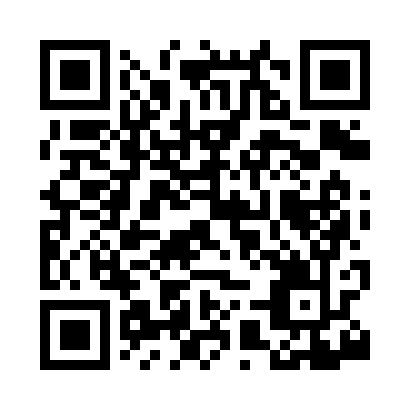 Prayer times for Apricot, Washington, USAMon 1 Jul 2024 - Wed 31 Jul 2024High Latitude Method: Angle Based RulePrayer Calculation Method: Islamic Society of North AmericaAsar Calculation Method: ShafiPrayer times provided by https://www.salahtimes.comDateDayFajrSunriseDhuhrAsrMaghribIsha1Mon3:105:121:035:158:5510:562Tue3:115:131:045:158:5410:563Wed3:125:131:045:158:5410:554Thu3:135:141:045:158:5410:545Fri3:155:151:045:158:5310:536Sat3:165:151:045:158:5310:527Sun3:175:161:055:158:5210:518Mon3:185:171:055:158:5210:509Tue3:205:181:055:158:5110:4910Wed3:215:191:055:158:5110:4811Thu3:235:201:055:158:5010:4712Fri3:245:201:055:148:5010:4613Sat3:265:211:055:148:4910:4414Sun3:275:221:055:148:4810:4315Mon3:295:231:065:148:4710:4116Tue3:305:241:065:148:4610:4017Wed3:325:251:065:148:4610:3818Thu3:345:261:065:138:4510:3719Fri3:355:271:065:138:4410:3520Sat3:375:281:065:138:4310:3421Sun3:395:291:065:138:4210:3222Mon3:415:311:065:128:4110:3023Tue3:425:321:065:128:4010:2924Wed3:445:331:065:128:3910:2725Thu3:465:341:065:118:3810:2526Fri3:485:351:065:118:3610:2327Sat3:505:361:065:108:3510:2128Sun3:515:371:065:108:3410:1929Mon3:535:381:065:098:3310:1830Tue3:555:401:065:098:3110:1631Wed3:575:411:065:088:3010:14